              ***************************************************************************************«Об установлении земельного налога на территории МО СП «Мугурдахский наслег» Общие положенияВ соответствии со статьей 387 Налогового кодекса РФ (далее по тексту - НК РФ) наслежный Совет депутатов МО СП «Мугурдахский наслег» решил:1. Земельный налог (далее в настоящей главе - налог) устанавливается НК РФ и настоящим Решением, вводится в действие и прекращает действовать в соответствии с НК РФ и нормативными правовыми актами наслежного Совета депутатов МО СП «Мугурдахский наслег» и обязателен к уплате на территории МО СП «Мугурдахский наслег».2. Устанавливая налог, наслежный Совет депутатов МО СП «Мугурдахский наслег» определяют: 2.1.  налоговые ставки в пределах, установленных НК РФ;2.3. определяют порядок и сроки уплаты налога в отношении организаций и физических лиц, являющихся индивидуальными предпринимателями.2.4.  налоговые льготы, основания и порядок их применения, включая установление размера не облагаемой налогом суммы для отдельных категорий налогоплательщиков.Налоговая ставкаНалоговые ставки устанавливаются в следующих размерах:1.  0,3 процента в отношении земельных участков:- отнесенных к землям сельскохозяйственного назначения или к землям в составе зон сельскохозяйственного использования в населенных пунктах и используемых для сельскохозяйственного производства;- занятых жилищным фондом и объектами инженерной инфраструктуры жилищно-коммунального комплекса (за исключением доли в праве на земельный участок, приходящейся на объект, не относящийся к жилищному фонду и к объектам инженерной инфраструктуры жилищно-коммунального комплекса) или приобретенных (предоставленных) для жилищного строительства;- приобретенных (предоставленных) для личного подсобного хозяйства, садоводства, огородничества или животноводства, а также дачного хозяйства;- ограниченных в обороте в соответствии с законодательством Российской Федерации, предоставленных для обеспечения обороны, безопасности и таможенных нужд;2. 1,5 процента в отношении прочих земельных участков.Порядок и сроки уплаты налога1. Налог, подлежащий уплате по истечении налогового периода, уплачивается налогоплательщиками - организациями, 1 февраля года, следующего за истекшим налоговым периодом.Налоговые льготы. Порядок  и сроки представления налогоплательщиками документов, подтверждающих право применения налоговой льготы, включая право уменьшения налоговой базы Освобождаются от уплаты земельного налога дополнительно к перечню, предусмотренному статьей 395 НК РФ:1.1. муниципальные учреждения, финансируемые из бюджета муниципального образования «Мугурдахский наслег»;1.2.   инвалиды 1,2 группы; 1.3. физические лица, пострадавшие в результате чрезвычайной ситуации, по месту нахождения земельного участка, находящегося в собственности, постоянном (бессрочном) пользовании или пожизненном наследуемого владении;1.4.  почетный гражданин Мугурдахского наслега;1.5.  ветераны тыла;Документы, подтверждающие право применения налоговой льготы, включая право уменьшения налоговой базы в соответствии с пунктом 6 статьи 391 НК РФ, предоставляются в налоговые органы по месту нахождения земельного участка в срок не позднее 01 февраля года, следующего за истекшим налоговым периодом:  для налогоплательщиков - юридических лиц:-   муниципальные учреждения, финансируемые из бюджета муниципального образования «Мугурдахский наслег» обязаны не позднее срока, установленного для сдачи налоговой декларации  по налогу, представить в финансовый орган администрации муниципального образования заявление о праве применения льготы по налогу. Финансовый орган муниципального образования подтверждает право на применение льготы по налогу справкой, которая представляется в налоговый орган по месту нахождения земельного участка; 2.2. для налогоплательщиков – физических лиц:- инвалиды 1,2 группы, установленные после 1 января 2004 года, предоставляют заявление и  справку МСЭК, копию удостоверения, копию паспорта;- физические лица, пострадавшие в результате чрезвычайной ситуации, по месту нахождения земельного участка, находящегося в собственности, постоянном (бессрочном) пользовании или пожизненном наследуемого владении, предоставляют заявление, справку с администрации МО «Мугурдахский наслег», копию паспорта;- Почетные граждане Мугурдахского наслега и ветераны тыла представляют необходимые документы (заявление с копиями документов, подтверждающих право на льготу).Настоящее Решение подлежит официальному опубликованию в средствах массовой информации.Настоящее Решение вступает в силу по истечении одного месяца  с момента официального опубликования, но не ранее  с 01 января 2015 года.Председатель наслежного Совета депутатовМО СП «Мугурдахский наслег»:                                                                 И.И.ЕфимовНаслежной Советдепутатовмуниципального образованиясельского поселения«Мугурдахский наслег»Абыйского улуса (района)Республики Саха (Якутия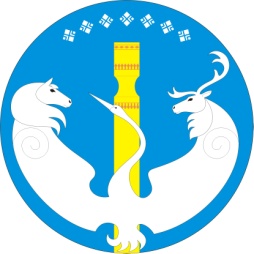 Саха РеспубликатынАбый улууhун (оройуонун)«Муңурдаах нэhилиэгэ»сэлиэнньэлии олохтоохмуниципальнай тэриллиидепутаттарынНэһилиэктээђи  Сэбиэтэ678893 с .Сыаганнах, Абыйского улуса,   ул. Е.Н. Ильяховой, 22 тел. 23-437, e-mail: mugurdach.mo@mail.ru